MPT Myanmar National League 2018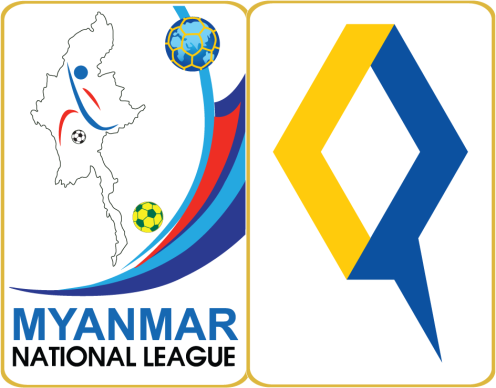 Media Accreditation FormCheck Type Of MediaChief Editor’s Signature and StampNOTE: If you are applying as a freelance photographer or Journalist, you will need to accompany this form with a signed letter from the editor of the organization you are on assignment for.Please submit this form no later than Sunday, 31 December 2017.Email – mnlofficials@gmail.comFurther Information :Mr. Ye Min WinMNL Media DepartmentPh: +959 972704151     PhotoNameMedia OrganizationNRC/PP No.AddressPhone No.Email AddressDesignationDaily NewspaperWeekly JournalTVFM RadioMagazineOnline MediaPhotographerFreelanceNamePositionSignature and Stamp